moveTo (Move Destination Run Content)This element specifies that the inline-level content contained within it shall be treated as content which has been moved to this location and tracked as a revision.The following restrictions shall be applied to this content:If this element occurs outside of a valid move destination container (§; §) for which a matching move source container (§; §) exists in the document, then content in this region shall be treated as inserted, rather than moved.[Example: Consider a WordprocessingML document in which the first paragraph contains two sentences, and the first sentence is moved before the second sentence, and this move is tracked as a revision, as follows (in this image, green underline indicates the move destination and the green strikethrough indicates the move source location):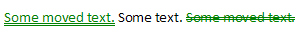 This document has the sentence Some moved text. moved to the first sentence in the document. This revision is represented using the following WordprocessingML:<w:p>
  <w:moveToRangeStart w:id="0" … w:name="move1" />
  <w:moveTo w:id="1" … >
    <w:r>
      <w:t>Some moved text.</w:t>
    </w:r>
  </w:moveTo>
  <w:moveToRangeEnd w:id="0" />
  <w:r>
    <w:t xml:space="preserve">Some text.</w:t>
  </w:r>
  <w:moveFromRangeStart w:id="2" … w:name="move1" />
  <w:moveFrom w:id="3" … >
    <w:r>
      <w:t>Some moved text.</w:t>
    </w:r>
  </w:moveFrom>
  <w:moveFromRangeEnd w:id="2" />
</w:p>The moveTo element specifies that all of the inline-level content contained within shall be revision marked as content which was moved to its current location in the document. Because this moved content is contained within a complete move destination container (moveToRangeStart and moveToRangeEnd) with a corresponding move source, this content is tracked as a move. end example]The following XML Schema fragment defines the contents of this element:<complexType name="CT_RunTrackChange">	<complexContent>	<extension base="CT_TrackChange">	<choice minOccurs="0" maxOccurs="unbounded">	<group ref="EG_ContentRunContent"/>	<group ref="m:EG_OMathMathElements"/>	</choice>	</extension>	</complexContent></complexType>Parent Elementsbody (§); comment (§); customXml (§); customXml (§); customXml (§); customXml (§); deg (§); del (§); den (§); docPartBody (§); e (§); endnote (§); fldSimple (§); fName (§); footnote (§); ftr (§); hdr (§); hyperlink (§); ins (§); lim (§); moveFrom (§); moveTo (§); num (§); oMath (§); p (§); rt (§); rubyBase (§); sdtContent (§); sdtContent (§); sdtContent (§); sdtContent (§); smartTag (§); sub (§); sup (§); tbl (§); tc (§); tr (§); txbxContent (§)Child ElementsSubclauseacc (Accent)§bar (Bar)§bookmarkEnd (Bookmark End)§bookmarkStart (Bookmark Start)§borderBox (Border-Box Function)§box (Box Function)§commentRangeEnd (Comment Anchor Range End)§commentRangeStart (Comment Anchor Range Start)§customXml (Inline-Level Custom XML Element)§customXmlDelRangeEnd (Custom XML Markup Deletion End)§customXmlDelRangeStart (Custom XML Markup Deletion Start)§customXmlInsRangeEnd (Custom XML Markup Insertion End)§customXmlInsRangeStart (Custom XML Markup Insertion Start)§customXmlMoveFromRangeEnd (Custom XML Markup Move Source End)§customXmlMoveFromRangeStart (Custom XML Markup Move Source Start)§customXmlMoveToRangeEnd (Custom XML Markup Move Destination Location End)§customXmlMoveToRangeStart (Custom XML Markup Move Destination Location Start)§d (Delimiter Function)§del (Deleted Run Content)§eqArr (Equation-Array Function)§f (Fraction Function)§func (Function Apply Function)§groupChr (Group-Character Function)§ins (Inserted Run Content)§limLow (Lower-Limit Function)§limUpp (Upper-Limit Function)§m (Matrix Function)§moveFrom (Move Source Run Content)§moveFromRangeEnd (Move Source Location Container - End)§moveFromRangeStart (Move Source Location Container - Start)§moveTo (Move Destination Run Content)§moveToRangeEnd (Move Destination Location Container - End)§moveToRangeStart (Move Destination Location Container - Start)§nary (n-ary Operator Function)§oMath (Office Math)§oMathPara (Math Paragraph)§permEnd (Range Permission End)§permStart (Range Permission Start)§phant (Phantom Function)§proofErr (Proofing Error Anchor)§r (Text Run)§r (Run)§rad (Radical Function)§sdt (Inline-Level Structured Document Tag)§smartTag (Inline-Level Smart Tag)§sPre (Pre-Sub-Superscript Function)§sSub (Subscript Function)§sSubSup (Sub-Superscript Function)§sSup (Superscript Function)§AttributesDescriptionauthor (Annotation Author)Specifies the author for an annotation within a WordprocessingML document.If this attribute is omitted, then no author shall be associated with the parent annotation type.[Example: Consider a comment represented using the following WordprocessingML fragment:<w:… w:id="1" w:author="Example Author">  …</w:…>The author attribute specifies that the author of the current annotation is Example Author, which may be used as desired. end example]The possible values for this attribute are defined by the ST_String simple type (§).date (Annotation Date)Specifies the date information for an annotation within a WordprocessingML document. The use of this information is outside of the scope of this Office Open XML Standard.If this attribute is omitted, then no date information shall be associated with the parent annotation type.[Example: Consider a comment represented using the following WordprocessingML fragment:<w:… w:id="1" w:date="2006-01-01T10:00:00">  …</w:…>The date attribute specifies that the date of the current annotation is January 1st 2006 at , which may be used as desired. end example]The possible values for this attribute are defined by the ST_DateTime simple type (§).id (Annotation Identifier)Specifies a unique identifier for an annotation within a WordprocessingML document. The restrictions on the id attribute, if any, are defined by the parent XML element.If this attribute is omitted, then the document is non-conformant.[Example: Consider an annotation represented using the following WordprocessingML fragment:<w:… w:id="1" … >  …</w:…>The id attribute specifies that the ID of the current annotation is 1. This value is used to uniquely identify this annotation within the document content. end example]The possible values for this attribute are defined by the ST_DecimalNumber simple type (§).